Zprovoznění vsakovací vany č. 11 pro snížení obsahu Fe v okolí řadu R38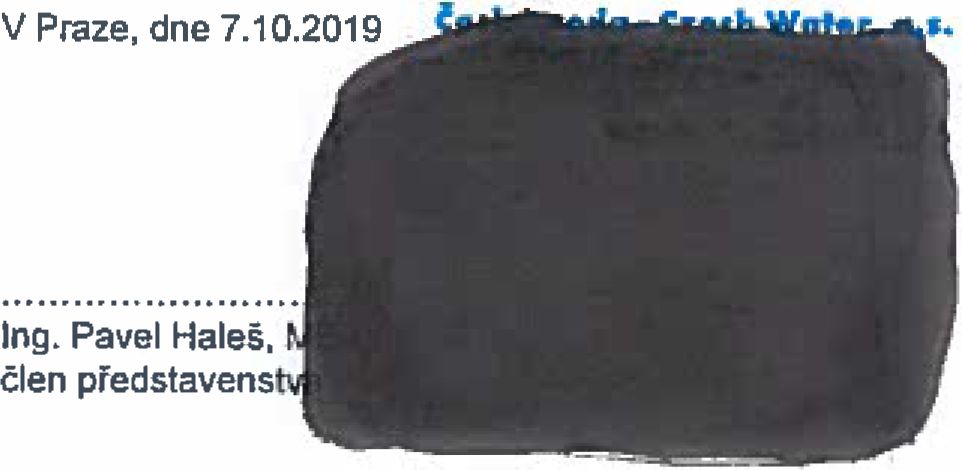 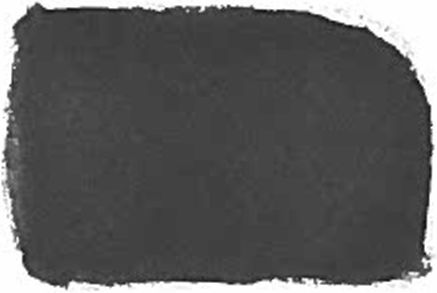 Položkajednotkapočet jednotekjednotková cena Kčcelková cena KčPříprava vsakovací vanv VN 11 na provozsoubor1128 000128 000Oprava výtlaku DN600 z NČSFVsoubor1156 750156 750Oprava vodoměru DN400 včetně strojní úpravy potrubísoubor162 30062 300Doplnění měření mobilního zákalu Siegrist na čerpání do VN 11soubor1230 280230 280Připojení do ŘSsoubor113 50013 500CELKEM590 830